ENG 3U				SHORT STORY UNIT: CULMINATING ASSIGNMENTWilsonFor this assignment, you will read a short story that you select from the website http://www.onlineclasses.org/2011/01/20/the-50-best-short-stories-of-all-time/After reading the story, you will complete the following steps:Complete a SHORT STORY ANALYSIS SHEET for your selected storyDesign a cover for your story (may be designed with graphic/photo-editing software or by hand)Create a visual project for the story. It can be based on the story itself or it can be based on theme, character(s), conflict(s), setting, or a combination of these elements. Suggestions for your visual element include:Collage (i.e. full Bristol Board)Dramatized Version of Story (i.e. a short play)Video or Animation (i.e. television commercial/TV episode)Comic or Graphic Novel (Retelling the story visually)Painting/Sculpture based on storyArtistic Statement that clearly explains (in a paragraph or two) your visual choice and what it represents both in terms of the story you chose and in your own interpretationYou will be given time in class to investigate various short stories. It is recommended that you use other sources (i.e. Sparknotes – Short Stories – to help you in your decision-making and understanding of your selection. Other time in class may be provided to put pieces of this assignment together, though you will be expected to do some work at home.It is expected that you include high effort, planning, thoughtfulness and creativity in your visual representation. The above ideas are suggestions. If you have other ideas for visually representing your story, see the teacher for approval, first! 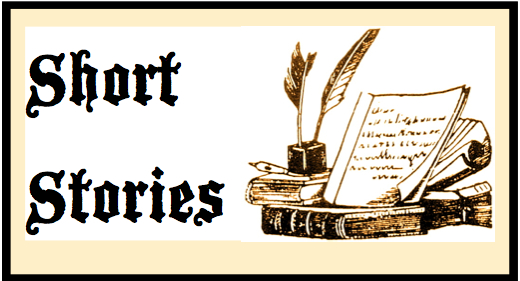 LEARNING GOALS & SUCCESS CRITERIA/MARKING:Learning Goal:I will demonstrate an understanding of short fiction elements by analysing the story and representing its main ideas in a visual manner.Success Criteria:[ ] Story selected from The Fifty Best Short Stories of All-Time website[ ] Short Story Analysis questions completed thoroughly, and with sufficient support in responses[ ] Detailed plot graph has been included, showing all necessary components[ ] Visual Element selected and planned appropriately[ ] Visual Element clearly explained through Artistic Statement[ ] Visual Element shows understanding of story elements[ ] Visual Element shows thoughtful interpretation of short story ideas[ ] Visual Element demonstrates creativity and high degree of effort[ ] Short Story Cover is creative, thoughtful and appropriateRubric:TOTAL:		/50ENG 3U					Short Story AnalysisWilsonChoose a short story of appropriate length. Using that story, answer the following questions. Be sure to use specific details, examples, and quotations from the text to support your ideas. 1. Make a plot diagram including all components (introduction with inciting event, rising action, climax, falling action, and resolution).  List the major events of the story on the diagram.  You may use numbers and a legend, if you wish. (COMPLETE THIS ON A SEPARATE PAGE)2. What is the central theme of the story?3. What is the main conflict type and who/what is it between?4. Choose one character and write a character sketch in a well-developed formal academic style paragraph.  Be sure to include several aspects of character analysis.  Use examples and quotations to support your claims.  5. Who are the protagonist and antagonist? Is there a foil character?  If so, explain the use and effectiveness of the contrast.6. What is the mode of narration?  How do you know this? (Give quotations).  Why do you think the author chose this style of narration for this piece?7. What is the setting?8. Describe the atmosphere using examples and quotations from the text.9. Give an example and explain how FOUR of the following literary devices are used in the story:Allegory		AllusionEuphemismForeshadowingHyperboleImagery		Irony	JuxtapositionCATEGORYLEVEL 1Below ExpectationsLEVEL 2Meets some expectationsLEVEL 3Meets ExpectationsLEVEL 4Exceeds ExpectationsMARK COMPARISONK/U:Student demonstrates knowledge of short storiesStudent demonstrates limited knowledge of genreStudent demonstrates some knowledge of genreStudent demonstrates considerable knowledge of genreStudents demonstrates thorough knowledge of genre/15T/I:Student connects ideas and supports understandingStudent demonstrates limited ability to connect ideasStudent demonstrates some ability to connect ideasStudent demonstrates considerable ability to connect ideasStudent demonstrates thorough ability to connect ideas/10COM:Information is communicated clearly and effectivelyStudent has limited ability to communicate information and ideasStudent has some ability to communicate information and ideasStudent has considerable ability to communicate information and ideasStudent has thorough ability to communicate information and ideas/10APP:Information is presented and displayed creatively and effectivelyStudent has limited ability to apply knowledge and informationStudent has some ability to apply knowledge and informationStudent has considerable ability to apply knowledge and informationStudent has thorough ability to apply knowledge and information/15